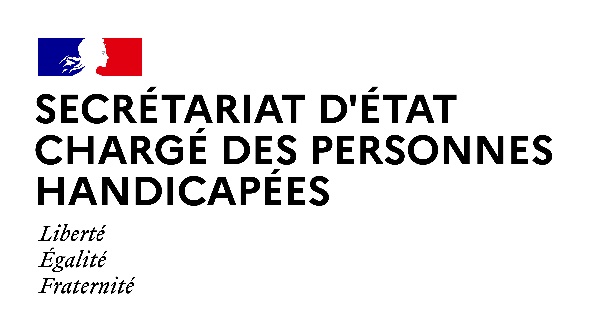 AGENDAAgenda prévisionnel de Madame Sophie CLUZELdu LUNDI 31 MAI au VENDREDI 04 JUIN 2021Paris, le 31 mai 2021LUNDI 31 MAI 202109h00 :	Ouverture du Workshop ANDREW 2 – Autism and NeuroDevelopement Research Workshop 	(Visioconférence)MARDI 1ER JUIN 202111h00 : Discours d’ouverture des 5ème Handitech Trophy  (Visioconférence)15h00 : Questions au Gouvernement (Assemblée nationale)17h30 :  Entretien avec Monsieur Patrick GOHET, président de l'ADAPT	 (Visioconférence)MERCREDI 2 JUIN 202110h30 : Conseil des ministres(Palais de l’Elysée)15h00 : Questions au Gouvernement (Sénat)17h00 : Entretien avec Madame Carole GUECHI Déléguée ministérielle à l'accessibilité  (Secrétariat d’Etat en charge des personnes handicapées)18h30 : Réunion avec les associations gestionnaires d’établissements et services médico-sociaux sur l’évolution de la situation sanitaire  (Visioconférence)JEUDI 3 JUIN 202109h00 : Entretien avec Mr Franck VON LENNEP – Directeur de la sécurité sociale(Secrétariat d’Etat en charge des personnes handicapées)11h30 : Intervention dans le cadre de l’Inclusiv’Day (10, bd de Grenelle – Paris 15) 14h30 : Point sur la mission de Monsieur LEGUAY sur la Prestation de Compensation du Handicap psychique et échanges avec les associations (Secrétariat d’Etat en charge des personnes handicapées)15h30 : Entretien avec Elisabeth MORENO – Ministre chargée de l’égalité entre les femmes et les hommes, de la diversité et de l’égalité des chances(Visioconférence)18h30 : Remise des trophées de l’entreprise inclusive dans le l’Inclusiv’Day(10, bd de Grenelle – Paris 15) VENDREDI 4 JUIN 2021Déplacement (déroulé à venir)Contact presse : 
seph.communication@pm.gouv.fr